K82.4124  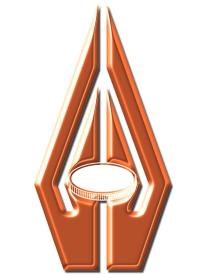 Bank of Zambia TREASURY BILLS TENDER RESULTS GOVERNMENT OF THE REPUBLIC OF ZAMBIA TREASURY BILLS RESULTS The Bank of Zambia would like to notify the public on the results of Treasury bills Tender number 05/2015 held on Thursday, 5th March 2015.  Total bids received amounted to K 1,300.8 Million and the allocation amounted to K901.2 Million. The details of the results are as follows. FINANCIAL MARKETS DEPARTMENT BOX 30080 LUSAKA TELEPHONE /FAX NUMBER 222932/226707 Checked By-:…………………………………………………Authorized By-…………………………………………………………. Tender ISIN Type of Tender Amount Offered Amount bid Face Value Amount allocated Face Value  Amount Allocated Cost Cut-off bid price Weighted average yield rate Weighted Average Discount rate Range of successful yield rates Range of  unsuccessful yield  rates 91 DAYS ZM3000001344Competitive K 81.00 Mn K 118.1 Mn K  83.1 Mn K  80.4 Mn K96.7438  13.500213.0606  13.5002 – 13.500214.4998-14.499891 DAYS ZM3000001344Off-Tender K   9.00 Mn K   0.09 Mn K     0.09 Mn K    0.08 Mn K96.7438  13.500213.0606 13.5002 -13.5002Nil 182 DAYS ZM3000001351 Competitive K 189.00Mn K 268.7 Mn K  186.7 Mn K 171.0 Mn K91.6200   18.343216.806018.3432-18.343218.4501-18.8701182 DAYS ZM3000001351 Off-Tender K   21.0 Mn K  0.03 Mn K    0.03  Mn K    0.02 Mn K91.6200  18.343216.806018.3432-18.3432Nil 273 DAYS ZM3000001369Competitive K202.5 Mn K 249.7 Mn K   215.7 Mn K 189.8 Mn K 87.9894  18.250116.0581 18.2501-18.250118.3009-18.9801273 DAYS ZM3000001369Off-Tender K  22.5 Mn K   0.00 Mn  K    0.00 Mn K   0.00Mn K 87.9894  18.749916.0581 18.2501-18.2501Nil364 DAYS ZM3000001377Competitive K337.5 Mn 664.1 Mn K557.9 Mn K459.8 Mn K82.4121   21.400017.6362 21.4000-21.400021.4031-21.9300364 DAYS ZM3000001377Off-Tender K37.5  Mn K   0.06 Mn K   0.06 Mn K0.05 Mn K82.4121  21.400017.636221.400-21.4000Nil